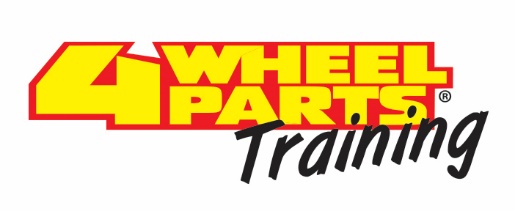 MONDAY9:00-12:00Login to http://4wpgarage.com  with your ADP user ID and create a passwordGo to the http://4wpgarage.com , watch the “Welcome” video featuring our President and CEO Greg AdlerGo to the http://4wpgarage.com , watch the “ADP Workforce Now” video and pass the quiz Go into the ADP Workforce Now websiteRequest your next birthday off (use what you just learned in the training module)Cancel the request you just submitted (simply click on the “X” and then approve the cancellation)Look for the Holidays that we recognizeCheck out the “Job Openings” on the Home PageScan the bottom of the Home Page and see what discounts we offer12:00-1:00Lunch1:00-2:00Go to the http://4wpgarage.com , watch the “IT Security Training 2” video and pass the quizGo to the http://4wpgarage.com , watch the “Teamwork:  Being an Effective Team” video and pass the quizView the 4wheelparts.com website.  This is the website that our customers see.  Take some time going through the site.Get to know the “Get Inspired” pageUse the “Store Locator function to find your storeManager:  Issue an email address to the New Hire on “WindowsLive”New Hire walks the store with the Store Manager or Assistant Manager and fills out the New Hire walk around formLogin to 4wptoolbox.comGo to the “HR” tabOpen the “Payroll Status Change” box- (you will use this form if you need to change your address or any other personal information)Go into the “New Hire Training Forms” tab and look at the information insideCheck out our Benefits offerings and when you are eligibleTake note of when you are eligible for medical benefits (1st day of the month after 60 days of employment)Look at our 401k plan (you will be automatically enrolled at 3% at 90 days of employment unless you request different)In the payroll tab you will find the following:Pay DatesHoliday ScheduleW-4 and Direct Deposit formsBrowse the FAQ section to see what the common questions are and what the solution isNow open the Employee Resources tab and see what information is available there2:00-4:00Go to the http://4wpgarage.com , take the “Employee Injury Reporting” course and pass the quizGo to the http://4wpgarage.com , take the “PPE in the Shop” course and pass the quizGo to the http://4wpgarage.com , watch the “Restrictions Against Using Compressed Air for Cleaning” video and pass the quizGo to the http://4wpgarage.com , watch the “Tie Rod and Ball Joint Separation Policy” video and pass the quizlogin to 4wptoolbox.comFrom the “Home” page, find the “New Hire Forms” button and click itUnder the “Service” heading you will see “Technician Commission plan”Click on that button and then print it.  Review the Commission plan with your Store Manager Find the “Sales Links” button and select itNow find the “Commission Calculator” and choose itOpen up the documentAt the bottom of the spreadsheet there is a tab labeled “Tech”, choose that tabNow work with your manager to see how the plan works and what you can do to grow your commission4:00-5:30Go over the Job requirements and fill out the Tech Responsibility documents with the Store Manager, Assistant Manager or Service Manager5:30-6:00GO TO THE http://4wpgarage.com , WATCH THE DAY 1 VIDEO AND PASS THE QUIZ!!TUESDAY9:00-12:00Go to the 4wptoolbox.com and find the “Service” tabLocate and select the “IIPP” buttonScroll through the buttons in the IIPP section and become familiar with themGo to the http://4wpgarage.com , complete the course “IIPP Training” and pass the quizGo to the http://4wpgarage.com , watch the “Tire Handling Guidelines” video and pass the quizBelt Loop with the Service Manager to review the IIPP BinderWhere is it located?What is in each tab?Where is the Emergency Evacuation Plan?Is the store performing their Monthly Safety meeting?12:00-1:00Lunch1:00-2:00Go to the http://4wpgarage.com , watch the “Understanding Limited Slip Differential” video and pass the quizLogin to 4wptoolbox.com and find the “Service” tab and open itPrint out the “RSM Org Chart” and “RSM Contact List”Keep these lists for future referenceUnder the “Service Personnel Training” tab you will find “Vehicle Shop Safety”.  Open and print this document for further use Belt Loop with the Store Manager. Assistant Manager or Service Manager to walk through the shop looking at the following:Safe working conditionsContinuous use of safety glasses in the service departmentLocation of safety gear (back braces/ foot protection)First Aid cabinet (location and contents)Emergency eyewash station (location and usage)Urgent Care provider (where, when and why)Shop appearance/ cleanliness/ service imageFire safety equipment (locations and responsibilities)Gas bottles (separated and chained)2:00-4:00Go to the http://4wpgarage.com , complete the “Wheel Torque” course and pass the QuizGo to the http://4wpgarage.com , complete the “Drop Zone” course and pass the QuizBelt Loop with the Shop Manager to discuss the following:Warranty/ Safety claim (when and why)Shop chemical use and responsibilityTake off parts belong to the customer/ company onlyRecognizing wasteful practices and reporting themKey release protocolHorns honking when backing  and why we do it4:00-5:30Go to the http://4wpgarage.com , complete the “Proper Use of Floor Jacks and Jack Stands” course and pass the QuizGo to the http://4wpgarage.com , watch the “PDI” video and pass the quizGo to the http://4wpgarage.com , watch the “Shop Safety” video and pass the quizGo to the http://4wpgarage.com , watch the “Store Safety” video and pass the quizBelt Loop with the Service Manager to observe what you learned in the “Wheel Torque” and “Drop Zone” coursesCheck the floor jacks and jack stands to ensure that they are in working order5:30-6:00GO TO THE http://4wpgarage.com , WATCH THE DAY 2 VIDEO AND PASS THE QUIZ!!WEDNESDAY9:00-12:00Go to the 4wptoolbox.com and find the “Service” tabClick on the “Tech Tips” button and browse around to see what’s in thereAlso check out the “2016 Approved Vehicles” tab to see what new vehicles we are currently working onGo to the http://4wpgarage.com , complete the “Suspension 101” course and pass the QuizGo to the http://4wpgarage.com , complete the “Vehicle Check-In” course and pass the QuizBelt Loop with somebody on the front counter and assist them in checking in a few vehiclesBelt loop with the Service Manager to go over: service department chain of command wheel torque 10 day check (what, when, who, why and how)12:00-1:00Lunch1:00-2:00Go to the http://4wpgarage.com , watch the “Push-Pull Safety Training” video and pass the quizGo to the http://4wpgarage.com , complete the “Racking a Vehicle 101” course and pass the QuizBelt Loop with the Service Manager to review check-in/ quality assurance forms/ wheel locks..etcBelt Loop with Store Manager or Assistant Manager to cover Floor mat and seat coversRoad test: responsibilities, route, description2:00-4:00Go to the http://4wpgarage.com , complete the “Installing Shackles” course and pass the QuizGo to the http://4wpgarage.com , watch the “Removal of Compromised Leaf Springs” video and pass the quizGo to the http://4wpgarage.com , complete the “Installing a Bak Flip Tonneau Cover” course and pass the QuizGo to the http://4wpgarage.com , watch the “Safety Awareness” video and pass the quizGo to the http://4wpgarage.com , watch the “Safety Knife Training” video and pass the quizGo to the http://4wpgarage.com , watch the “Safety: Environment, Safety and Health” video and pass the quizBelt Loop with the Assistant Manager to review the following:Wheel spacer policy (read and sign)Bead-Lock wheel policyService pouches (what goes in them)Tire manufacturer cards (responsibilities) US ONLY!!!4:00-5:30Belt Loop with the Service Manager to review:	Racking a Vehicle (pole jacks and jack stands)Repair orders (reading, understanding and key points)Labor Guide (usage and what it means to us all)Shop service (calendar usage and importance)4X4 premium (what it is and how we use it)Insurance documents on lanyards for road testingNew gear break in sheets (importance)Scrap metal program5:30-6:00GO TO THE http://4wpgarage.com , WATCH THE DAY 3 VIDEO AND PASS THE QUIZ!!THURSDAY9:00-12:00Go to the http://4wpgarage.com , complete the “Using a Strut Tool” course and pass the QuizGo to the http://4wpgarage.com . complete the “Installing a 3 ½” Kit in a TJ” course and pass the QuizBelt Loop with the Service Manager to discuss:Strut Tool usageMig welder, oxy acetylene torch cart and regulatorsSmall tools- YOU ARE RESPONSIBLE FOR THEMSawzallAngle grinderExtension chordsAir hosesPullersTorque wrenchesTire tools12:00-1:00Lunch1:00-2:00Go to the http://4wpgarage.com , complete the “Gear Training” course and pass the QuizGo to the http://4wpgarage.com , watch the “Air Hammer Safety” video and pass the quizBelt Loop with the Store Manager and go over:The Snooper Booster programLabor pricing vs. No on walksDiplomacy with all co-workers and customersWaiting customers and 4WP prioritization of themStore obligations (staying late to get jobs done)First Friday meetings (8am training)Overtime usage (rights and obligations)2:00-4:00Go to the http://4wpgarage.com , complete the “Better Balancing” course and pass the QuizBelt Loop with the Service Manager to review:Tire mounting machine (duckheads and assist arms)Tire balancing machineAligner heads, cabinets, screen and rackAutomotive service hoists (2 and 4 posts)Air CompressorsCheetah bead seat device4:00-5:30Belt Loop with the Assistant Manager and discuss the following:Removing drum and rotor assembly clipsDSI builds (100% perfection and nothing less will do)Test driving (pre and post and it’s importance)Monthly labor specials & freebiesSigning labor with employee number for each one5:30-6:00GO TO THE http://4wpgarage.com , WATCH THE DAY 4 VIDEO AND PASS THE QUIZ!!FRIDAY9:00-12:00Go to the http://4wpgarage.com , complete the “Tire Installation” course and pass the QuizGo to the http://4wpgarage.com , complete the “Bead Breaking – Hunter Tire Machine Training” course and pass the QuizGo to the http://4wpgarage.com , complete the “Toyota Tundra 7” Lift Kit” (Videos 1-3) course and pass the QuizGo to the http://4wpgarage.com , watch the “Tundra Long Travel Brake Line Tech Tip” video and pass the quizGo to the http://4wpgarage.com , watch the “Tire Training – Load Ratings” video and pass the quizBelt Loop with Service Manager to review:Waste oil pick up dispatch (scrap tire pickup dispatch)Welding supplies/gasDriveline service (exhaust shop)Paint shop (spray bedliner shop)12:00-1:00Lunch1:00-2:00Go to the http://4wpgarage.com , complete the rest of the “Toyota Tundra 7” Lift Kit” (Videos 4 & 5) course and pass the Quiz2:00-4:00Belt Loop with the Store Manager and discuss:Mobile phone numbers (Store Manager, Assistant Manager, Regional Manager and Regional Service Manager)O’Reilly Auto Parts and other local suppliersRM and RSM (what they do for you)Communication with shop leader, Assistant Manager and sales peopleGo to the http://4wpgarage.com , complete the “Alignment Basics” course and pass the QuizGo to the http://4wpgarage.com , watch the “Hunter – Alignment Angles” video and pass the quizGo to the http://4wpgarage.com , watch the “Hunter Alignment Basic Training” video and pass the quizGo to the http://4wpgarage.com , complete the “Tech Tips for Chevy Differential Install” course and pass the Quiz4:00-5:30Go to the http://4wpgarage.com , complete the “Wrench Safety Training” course and pass the QuizGo to the http://4wpgarage.com , complete the “Pinch Point Safety Training” course and pass the QuizGo to the http://4wpgarage.com , watch the “10 Day Inspections” video and pass the quizGo to the http://4wpgarage.com , watch the “Trimming Plastic” video and pass the quizGo to the http://4wpgarage.com , watch the “Working Safely Under Vehicles” video and pass the quizReview all of the training you have completed up to this point.  If there is anything you are unclear on, please redo the training or ask your management team for assistance.5:30-6:00GO TO THE http://4wpgarage.com , WATCH THE DAY 5 VIDEO AND PASS THE QUIZ!!If you have any suggestions to improve this training program, please contact Tim Boone at tboone@4wp.comRevised 03/21/19